Notre JOURNEE PORTES OUVERTES le 29/01/2022OBJECTIFSVous aimez les langues, la culture, les arts et la littérature ?Vous aimeriez être professeur d’anglais ou d’espagnol ? ou encore traducteur littéraire ?Alors notre formation est faite pour vous ! Elle met l’accent sur la langue en anglais ou en espagnol (niveau B2 minimum en fin de L2), tout en vous apportant le savoir et le savoir-faire en littérature, la connaissance des civilisations et de l’histoire des pays dont vous étudiez la langue : Grande-Bretagne, Commonwealth, USA, Espagne, Amérique Latine. Vous pourrez aussi découvrir les cultures espagnole et hispano-américaines, la presse et les médias anglophones, étudier une autre langue (italien, et éventuellement chinois mandarin, arabe…) De plus, les objectifs suivants sont ciblés :. Traduire d’une langue à l’autre (thème et version, thème grammatical) . Etudier la littérature et rédiger un commentaire de texte, une dissertation, un article de presse. Savoir faire des présentations orales. Etudier et maîtriser davantage la grammaire anglaise ou la grammaire espagnole. Etudier et pratiquer la langue française et la communication écrite et orale en français. Pratiquer l’expression écrite et orale en anglais et/ou en espagnol. Suivre en L2 et L3  l’UE PPM2E, un cours dédié à la didactique et enseigné par des professeurs de l’INSPE . Passer un test de positionnement annuel en anglais et/ou en espagnol, la certification en Anglais Altissia (en L3)Les deux premières années se font à Beauvais. Dès la 2e année de licence, il est possible de :. partir 1 ou 2 semestre(s) dans une université étrangère (ERASMUS : Europe, Canada, Etats-Unis),. être tuteur d’un petit groupe d’étudiants Oui-Si (en L1), une première expérience d’enseignement . avoir un contrat AED pour apprendre le métier de professeur sur 3 ans, en collège ou lycée La 3e année de licence se fait sur Amiens, à l’UFR des Langues (la Citadelle)Poursuite d’études : Master MEEF 2è degré (pour passer Capes, Agrégation), Master MEEF 1er degré (pour passer Capé et être professeur des écoles), Master de Traduction, Communication, ou JournalismeATTENDUS (sur  Parcoursup : sélectionner « Portail Langues » et Beauvais)Notre licence est un débouché « naturel » pour les bacheliers-ères des filières générales, de préférence littéraires, détenteurs-trices du Baccalauréat. Elle est ouverte également aux titulaires d’un bon bac pro ou du DAEU option « A ».Quelles qualités pour réussir en LLCER ?Le goût de la langue de spécialité (anglais ou espagnol), et de la 2è langue (ici anglais et espagnol)Un intérêt marqué pour la lecture, la littérature, la culture, les civilisations et l’histoire, les arts,Aimer communiquer seul et travailler en équipe, aimer transmettre à l’autre,Un travail régulier dans toutes les matières du parcours LLCER et un niveau solide en français et en anglais ou en espagnol, ainsi que des compétences en histoire et géographie, favoriseront la réussite de cette Licence.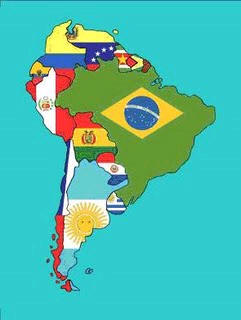 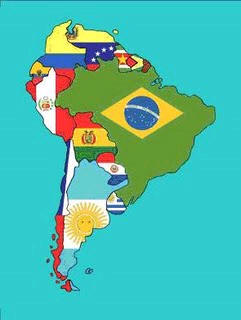 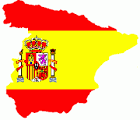 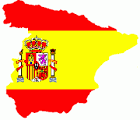 